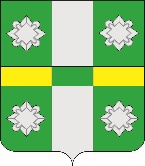 Российская ФедерацияИркутская областьУсольское районное муниципальное образованиеАдминистрацияГородского поселенияТайтурского муниципального образованияПОСТАНОВЛЕНИЕОт 30.01.2020г. 								№ 36 р.п. ТайтуркаОб утверждении стоимости услуг по погребению умерших (погибших), не имеющих супруга, близких родственников, иных родственников либо законного представителя умершегоРуководствуясь ст. 12 Федерального закона от 12 января 1996 года № 8-ФЗ «О погребении и похоронном деле», постановлением Правительства РФ № 61 от 29 января 2020 года «Об утверждении коэффициента индексации выплат, пособий и компенсаций в 2020 году», ст. ст. 23, 46 Устава Тайтурского муниципального образования, администрация городского поселения Тайтурского муниципального образованияПОСТАНОВЛЯЕТ:1. Установить с 1 февраля 2020 года на территории городского поселения Тайтурского муниципального образования стоимость услуг по погребению умерших (погибших), не имеющих супруга, близких родственников, иных родственников либо законного представителя умершего (Приложение № 1).2. Считать утратившим силу постановление администрации городского поселения Тайтурского муниципального образования от 28 января 2019 года № 24 «Об утверждении стоимости услуг по погребению умерших (погибших), не имеющих супруга, близких родственников, иных родственников либо законного представителя умершего».3.Ведущему специалисту по кадровым вопросам и делопроизводству Бархатовой К.В. опубликовать настоящее постановление в газете «Новости» и разместить на официальном сайте администрации »(www.taiturka.irkmo.ru) в информационно-телекоммуникационной сети «Интернет.Глава городского поселения Тайтурскогомуниципального образования                                                                   С.В.Буяков Приложение № 1                  К постановлению администрации городского поселения Тайтурского                муниципального образования                  от 30.01.2020г. № 36   Стоимость услуг по погребению умерших (погибших), не имеющих супруга, близких родственников, иных родственников либо законного представителя умершего№ п/пНаименование услугиПеречень работ, требование к качествуСтоимость, руб.1Оформление документов, необходимых для погребенияОформление медицинского заключения о смерти, свидетельства о смерти, справки для получения пособия на погребениебесплатно2Облачение телаТкань хлопчатобумажная, площадью 3,5 квадратного метра для облачения тела208,493Предоставление гробаИзготовление гроба деревянного, доставка гроба в морг1 883,464Перевозка тела умершего на кладбище (в крематорий)Предоставление автокатафалка для перевозки тела умершего на кладбище230,045ПогребениеИзготовление могилы, захоронение5 027,84Общая стоимость услуг по погребению с учетом районного коэффициента7 349,83Глава городского поселения Тайтурского муниципального образования                                                          С.В.Буяков